Підсумкова контрольна робота з англійської мови. 18.05.2020р. 4 клас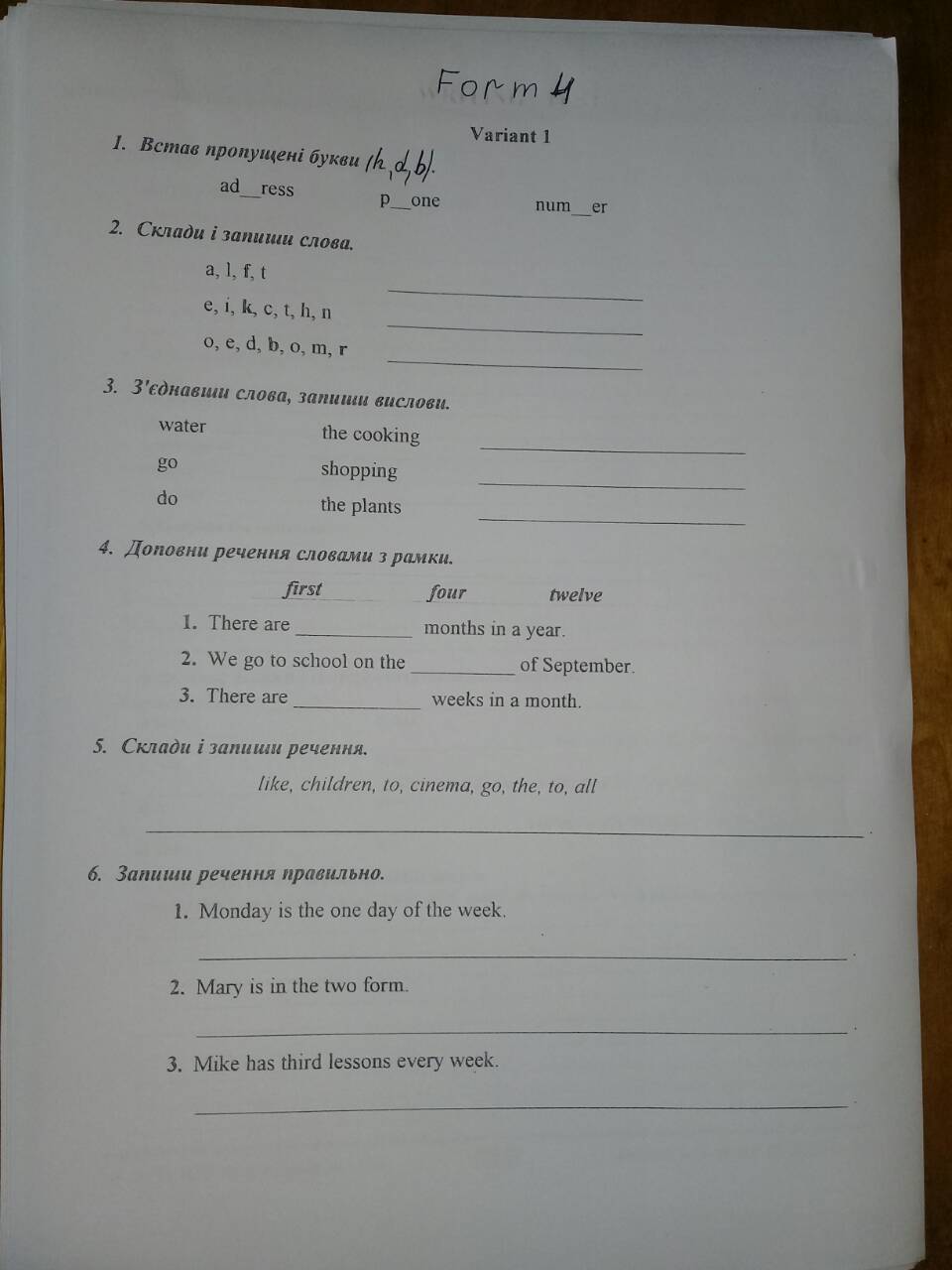 